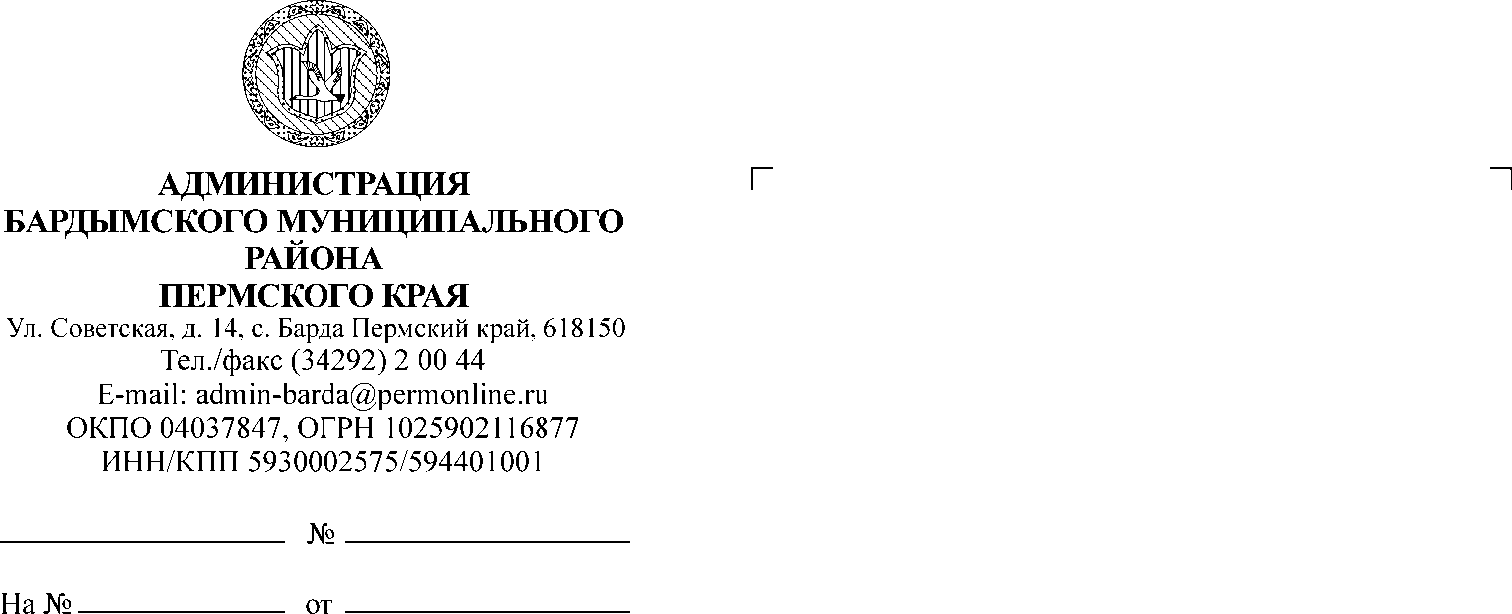 ДУМА БАРДЫМСКОГО МУНИЦИПАЛЬНОГО ОКРУГАПЕРМСКОГО КРАЯДЕСЯТОЕ ЗАСЕДАНИЕРЕШЕНИЕОб утверждении Адресного перечняразмещения рекламной конструкции на территории Бардымского муниципальногоокруга Пермского краяВ соответствии с Федеральным законом от 06.10.2003 № 131 - ФЗ «Об общих принципах организации местного самоуправления в Российской Федерации», Федеральным законом от 13.03.2006  № 38 - ФЗ «О рекламе», решением Думы Бардымского муниципального округа от 27.01.2021 № 111 «Об утверждении Положения по размещению, содержанию и эксплуатации рекламных конструкций в соответствии со схемой размещения рекламных конструкций на территории Бардымского муниципального округа Пермского края» в целях улучшения эстетического облика населенных пунктов округа и упорядочения размещения наружной рекламы в Бардымском муниципальном округе, Дума Бардымского муниципального округа РЕШАЕТ:1. Утвердить прилагаемый Адресный перечень размещения рекламных конструкций на территории Бардымского муниципального округа Пермского края.2. Признать утратившим силу решение Земского Собрания Бардымского муниципального района от 27.04.2020 № 747 «Об утверждении Адресного перечня размещения рекламных конструкций на территории Бардымского муниципального района».3.Опубликовать настоящее решение  в газете «Тан» («Рассвет») и разместить на официальном сайте Бардымского муниципального района Пермского края.4. Настоящее решение вступает в силу со дня официального опубликования.5. Контроль исполнения настоящего решения возложить на председателя постоянной комиссии по социальной политике  Габдулхакову З.С.Председатель Думы Бардымскогомуниципального округа						                  И.Р. ВахитовГлава муниципального округа – глава администрации Бардымскогомуниципального округа						               Х.Г. Алапанов18.02.2021УТВЕРЖДЕНОрешением ДумыБардымского муниципального округаот 17.02.2021 № 148 Адресный перечень размещения рекламных конструкций на территории Бардымского муниципального округа17.02.2021                       № 148№п/п№ позиции на схемеАдрес размещения рекламной конструкцииТип конструкцииИнформационная площадь, кв.м.1с.Барда, ул.Ленина, д.144А (на автодороге Оса-Чернушка, около кафе «Диана»)Щит двухсторонний 6*3362с.Барда, ул.Ленина, 126Р (напротив оптовой базы)Щит двухсторонний 6*3363с.Барда, ул.Ленина, 117Б (около магазина «Монетка»)Щит двухсторонний 2*3124с.Барда, ул.Ленина, 121А (на отвороте при въезде в н.п. Барда)Щит двухсторонний 6*3365с.Барда, ул.Ленина, 128 (на здании ООО «ПМК-19»)Баннер 6*3186с.Барда, ул.Ленина, 128 (на здании ООО «ПМК-19»)Баннер 6*3187с.Барда, ул.Ленина,121Р (на углу около ГБОУ СПО «КПК»)Щит двухсторонний 6*3368с.Барда, ул.Ленина, 80 место №1 (на стене многоквартирного жилого дома со стороны аптеки №95)Баннер 5,5*2,614,39с.Барда, ул.Ленина, 80 место №2 (на стене многоквартирного жилого дома со стороны аптеки №95)Баннер 5,5*2,614,310с.Барда, ул.Ленина, 80 место №3 (на стене многоквартирного жилого дома со стороны аптеки №95)Баннер 5,5*2,614,311с.Барда, ул.Ленина, 80 место №4 (на стене многоквартирного жилого дома со стороны аптеки №95)Баннер 5,5*2,614,312с.Барда, ул.Ленина, 80 место №5 (на стене многоквартирного жилого дома со стороны аптеки №95)Баннер 5,5*2,614,313с.Барда, ул.Ленина, 55А (между домами №55,57)Щит двухсторонний 6*33614с.Барда, ул.Ленина, 55 место №1 (на стене многоквартирного жилого дома со стороны ул.Советская)Баннер 5,5*2,614,315с.Барда, ул.Ленина, 55 место №2 (на стене многоквартирного жилого дома со стороны ул.Советская)Баннер 5,5*2,614,316с.Барда, ул.Ленина, 55 место №3 (на стене многоквартирного жилого дома со стороны ул.Советская)Баннер 5,5*2,614,317с.Барда, ул.Ленина, 55 место №4 (на стене многоквартирного жилого дома со стороны ул.Советская)Баннер 5,5*2,614,318с.Барда, ул.Ленина, 55 место №5 (на стене многоквартирного жилого дома со стороны ул.Советская)Баннер 5,5*2,614,319с.Барда, ул.Ленина, 55 место №6 (на стене многоквартирного жилого дома со стороны ул.Советская)Баннер 5,5*2,614,320с.Барда, ул.Ленина,68А рядом с многоквартирным домом, расположенным по адресу:с.Барда, ул.Ленина, 68 со стороны ул.СоветскаяПилон двухсторонний 1,2*1,84,421с.Барда, ул.Ленина,60А напротив с многоквартирного дома, расположенного по адресу:с.Барда, ул.Ленина, 60Пилон двухсторонний 1,2*1,84,422с.Барда, ул.Ленина, 42 А напротив кафе «Тулва»Щит двухсторонний 6*33623с.Барда, ул.Ленина, 28АЩит двухсторонний 6*33624с.Барда, ул.Солнечная, 2Р (рядом с остановкой «Колледж»)Пилон двухсторонний 1,2*1,84,425с.Барда, ул.Лесная, 24Р (рядом с остановкой «Гимназия»)Пилон двухсторонний 1,2*1,84,426с.Барда, ул.Ленина, 113Р (рядом с остановкой «АЗС» по ул.Космонавтов)Пилон двухсторонний 1,2*1,84,427с.Барда, ул.Космонавтов, 31Р (рядом с остановкой «Финский поселок»)Пилон двухсторонний 1,2*1,84,428с.Барда, ул.Крупской, 49Г (около автомойки)Баннер 6*31829с.Барда, ул.Газовиков, 10Р (около магазина «Пятерочка»)Щит двухсторонний 3,7*2,72030с.Барда, ул.Ленина, 48Р (рядом с остановкой «Рынок» со стороны магазина Универмаг)Пилон двухсторонний 1,2*1,84,431с.Барда, ул.Ленина, 37Р (рядом с остановкой «Рынок» со стороны аптеки и магазина «Куединский»)Пилон двухсторонний 1,2*1,84,432с.Барда, ул.Ленина, 23Р (рядом с остановкой «Больница»)Пилон двухсторонний 1,2*1,84,433с.Барда, ул.Куйбышева, 9Р (рядом с остановкой)Пилон двухсторонний 1,2*1,84,434с.Барда, ул.Куйбышева, 22Р (рядом с остановкой напротив магазина)Пилон двухсторонний 1,2*1,84,435с.Барда, ул.Ленина, 1Р (рядом с остановкой «Молзавод» со стороны хлебозавода)Пилон двухсторонний 1,2*1,84,436с.Барда, ул.Ленина,2/1 (рядом с остановкой Молзавод»)Щит двухсторонний 2*31237с.Барда, ул.Куйбышева, 14РЩит двухсторонний 3,7*2,72038с.Барда, ул.Ленина, 14А (на здании ангара)Баннер 5,5*2,614,339с.Барда, ул.Ленина, 14А (на здании ангара)Баннер 5,5*2,614,340с.Барда, ул.Ленина,124Р (около мусульманского кладбища)Щит двухсторонний 6*33641с.Барда, ул.Ленина, 58Р (напротив многоквартирного дома, расположенного по адресу: с.Барда, ул.Ленина,58)Пилон двухсторонний 1,2*1,84,442с.Барда, ул.Ленина, 52РПилон двухсторонний 1,2*1,84,443с.Барда, ул.Ленина,14/1Р (на отвороте к оптовой базе «У Айдара»)Щит двухсторонний 6*33644с.Барда, ул.Ленина,72Р (напротив многоквартирного дома, расположенного по адресу:с.Барда, ул.Ленина,72)Пилон двухсторонний 1,2*1,84,445с.Барда, ул.Матросова, 20 (на здании бывшей сельхозтехники)Баннер 6*31846с.Барда, ул.Ленина, 138( на ангаре)Баннер 6*31847с.Барда, 28км дороги «Оса-Чернушка»Баннер 2*1148с.Барда, ул.Куйбышева, 139Баннер 2*51049с.Барда, 28 км дороги «Оса-Чернушка»Баннер 2*1,42,850с.Барда, ул.Ленина,38Баннер 6*31851с.Барда, ул.Южная,2АБаннер 6*1,710,252с.Барда, ул.Ленина, д.33б (магазин «Гармония»)Видеостена со звуковым сопровождением 3,4 * 2,06,853с.Барда, ул.Ленина, 39 (здание МАУ «БЦКДС»)Видеостена со звуковым сопровождением 3,4 * 2,06,854Перед зданием СДК в с.БерезникиЩит односторонний 1,75*2,754,8155Перед зданием ФАП в с.КуземьяровоЩит односторонний 1,75*2,754,8156Перед зданием клуба в д.КудашЩит односторонний 1,75*2,754,8157Перед зданием клуба в д.ИшимовоЩит односторонний 1,75*2,754,8158На въезде в д.Ишимово справаЩит двухсторонний 6*33659На въезде в д.Ишимово слеваЩит двухсторонний 6*33660У въезда в с.Березники слеваЩит двухсторонний 6*33661У въезда в с.Куземьярово справаЩит двухсторонний 6*33662У въезда в д.Кудаш справаЩит двухсторонний 6*33663с.Бичурино, ул.Ленина, 47 в 10м от западного угла КДКЩит односторонний 3*1364По автодороге Барда-Ятыши восточная граница сельского поселенияЩит двухсторонний 2*4865По автодороге Барда-Ятыши западная граница сельского поселенияЩит двухсторонний 2*3666д.Бардабашка-I, перед сельским клубомЩит односторонний 3*1367д.Учкул перед сельским клубомЩит односторонний 3*1368Возле здания Брюзлинского сельского поселенияЩит односторонний 3*1369Возле здания Брюзлинского КДКЩит односторонний 3*1370Возле здания сельского клуба в д.СюзяньЩит односторонний 3*1371Возле здания бывшего клуба в д.БатырбайЩит односторонний 3*1372На въезде в д.Сюзянь справаЩит двухсторонний 6*33673У остановки на въезде в с.БрюзлиЩит двухсторонний 6*33674На западной стороне у въезда в с.БрюзлиЩит двухсторонний 6*33675Вдоль дороги Оса-Чернушка у д.БатырбайЩит двухсторонний 6*33676Вдоль дороги Оса-Чернушка у д.БатырбайЩит двухсторонний 6*33677Вдоль дороги Оса-Чернушка у д.БатырбайЩит двухсторонний 6*33678Вдоль дороги Оса-Чернушка  на севере н.п.ЕлпачихаЩит двухсторонний 6*31879Вдоль дороги Оса-Чернушка на въезде в с.ЕлпачихаЩит двухсторонний 6*31880На въезде в д.Коняково с левой стороныЩит двухсторонний 6*31881На въезде в д.Искирь с левой стороныЩит двухсторонний 6*31882У КДК в с.ЕлпачихаЩит односторонний 3*1383У сельского клуба в д.КоняковоЩит односторонний 3*1384У сельского клуба в д.Усть-ТунторЩит односторонний 3*1385с.Краснояр-I, ул.Ленина, возле СДКПилон двухсторонний 1,2*1,84,486с.Краснояр-I, ул.Ленина, возле магазина РАЙПОПилон двухсторонний 1,2*1,84,487с.Краснояр-I, ул.Ленина, возле магазина ИП АлапановПилон двухсторонний 1,2*1,84,488с.Краснояр-II, ул.Ленина, на пересечении улиц К.Маркса и ул.МираПилон двухсторонний 1,2*1,84,489с.Краснояр-II, ул.Мира,99 возле магазина ИП ХамидуллинаПилон двухсторонний 1,2*1,84,490с.Новый Ашап, ул.Ленина, 57а перед Новоашапским КДКЩит односторонний 1,75*2,754,8191д.Верх Ашап, около дома по ул.Фрунзе, 20Щит односторонний 1,5*23,092д.Талканка, ул.Казанбаева, 12, возле автобусной остановкиЩит односторонний 1,5*23,093д.Никольск, ул.Блюхера, 36Щит односторонний 1,5*23,094д.Усть-Шлык, ул.Ленинградская, 20Щит односторонний 1,5*23,095На автодороге Оса-Чернушка у въезда на территорию с/поселения со стороны ЧернушкиЩит двухсторонний 6*33696На автодороге Оса-Чернушка у поворота в  сторону базы АшатлиЩит двухсторонний 6*33697На автодороге Оса-Чернушка у поворота в  сторону базы АшатлиЩит двухсторонний 6*33698На автодороге Оса-Чернушка напротив поворота в  сторону базы АшатлиЩит двухсторонний 6*33699Возле КДК в с.ПечменьЩит односторонний 3*13100Возле сельского клуба в д.КонстантиновкаЩит односторонний 3*13101У д.Усть-Ашап при повороте в сторону Новоашапского поселенияЩит двухсторонний 6*3102У д.Усть-Ашап при повороте в сторону с.СарашиЩит двухсторонний 6*3103Возле КДК в с.СарашиЩит односторонний 3*1104с.Аклуши, ул.Ленина на пересечении с ул.КироваПилон двухсторонний 1,2*1,84,4105с.Тюндюк, ул.Ленина на углу въезда в сторонуПилон двухсторонний 1,2*1,84,4106д.Старый Ашап, ул.Ленина на пересечении с ул.КомароваПилон двухсторонний 1,2*1,84,4107На въезде в с.АкбашЩит двухсторонний 6*336108На въезде в д.ЮкшурЩит двухсторонний 6*336109На въезде в с.ФедоркиЩит двухсторонний 6*336110На въезде в с.УймужЩит двухсторонний 6*336111У здания ФАП в с.АкбашЩит односторонний 1,75*2,754,81112Перед сельским клубом в с.ФедоркиЩит односторонний 1,75*2,754,81113Перед школой в с.ФедоркиЩит односторонний 1,75*2,754,81114У здания ФАП в с.УймужЩит односторонний 1,75*2,754,81115Возле КДК в с.ШермейкаЩит односторонний 3*13116Возле сельского клуба в д.ШабаркаЩит односторонний 3*13